www.czechstepbystep.czKrátké české zprávy: Nedostatek učitelů
Před poslechem:					                                       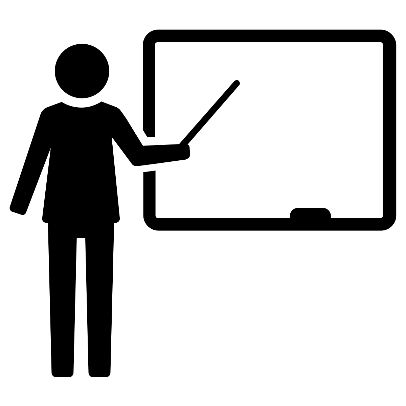 1. Povídejte si.  1. Vzpomínáte si na nějakého svého učitele/učitelku?
2. Jaká je situace s učiteli ve Vaší zemi?                   ……………………………………………………….............................Při poslechu:2. Označte, co je / není pravda.1. V Česku je dostatek učitelů.								ANO/NE2. Platy učitelů jsou vyšší než dříve.							ANO/NE3. Hodně učitelů je už v důchodovém věku.						ANO/NE4. Chybí hlavně učitelé chemie a biologie.						ANO/NE5. Ministerstvo chce opět navýšit platy učitelů.						ANO/NE6. Do škol nastoupí i policisté a kuchaři.							ANO/NE……………………………………………………………………………………..Po poslechu:3. Doplňte slova do textu. Jedno slovo nebudete potřebovat.  ▲ tisíce ▲ věcí ▲ dovolené ▲ vyplývá ▲ do ▲ motivovat ▲ zvýšily ▲ předmětůNedostatek učitelůJak (1.) _______ z dat ministerstva školství, v Česku chybí (2.) _______ učitelů, a to i přesto, že se jejich platy v poslední době (3.) _______.  Důvodem je především vysoký věk učitelů a jejich následný odchod (4.) _______ důchodu. Nejvíce se to týká matematiky a fyziky, z odborných předmětů pak strojírenství a dopravy. Výuku těchto (5.) _______ často zajišťují neaprobovaní učitelé nebo důchodci. Ministerstvo chce nové učitele (6.) _______ například vyššími platy. Chybějící učitele by také mohli doplnit lidé z praxe – právníci, manažeři i lidé po rodičovské (7.) _______.